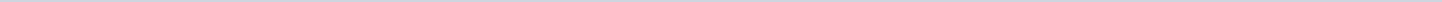 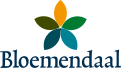 Gemeente BloemendaalAangemaakt op:Gemeente Bloemendaal29-03-2024 00:07Moties en Amendementen34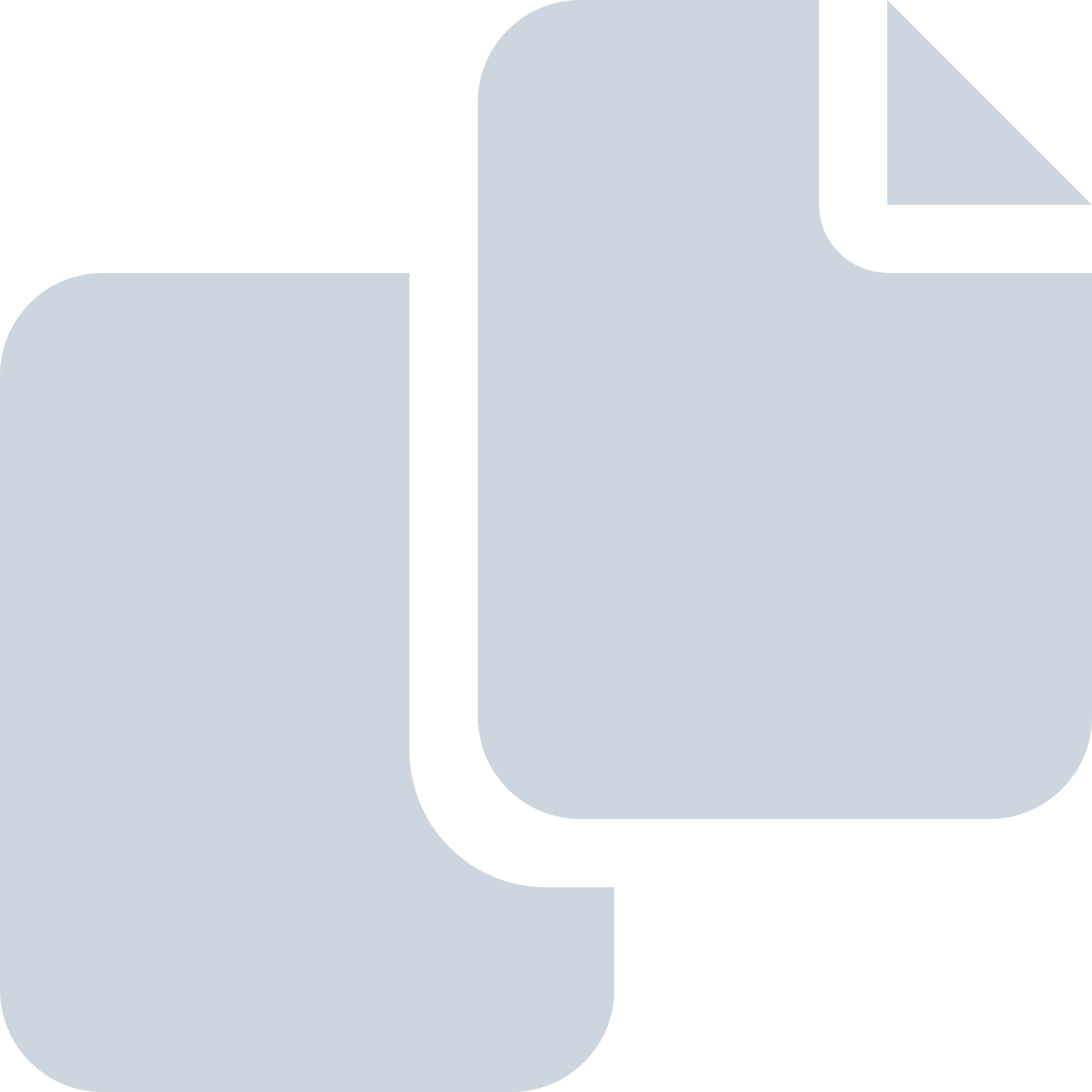 Periode: 2018#Naam van documentPub. datumInfo1.20180704 Verworpen Amendement A Onderzoek EWH 2018011429.pdf26-10-2018PDF,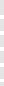 643,08 KB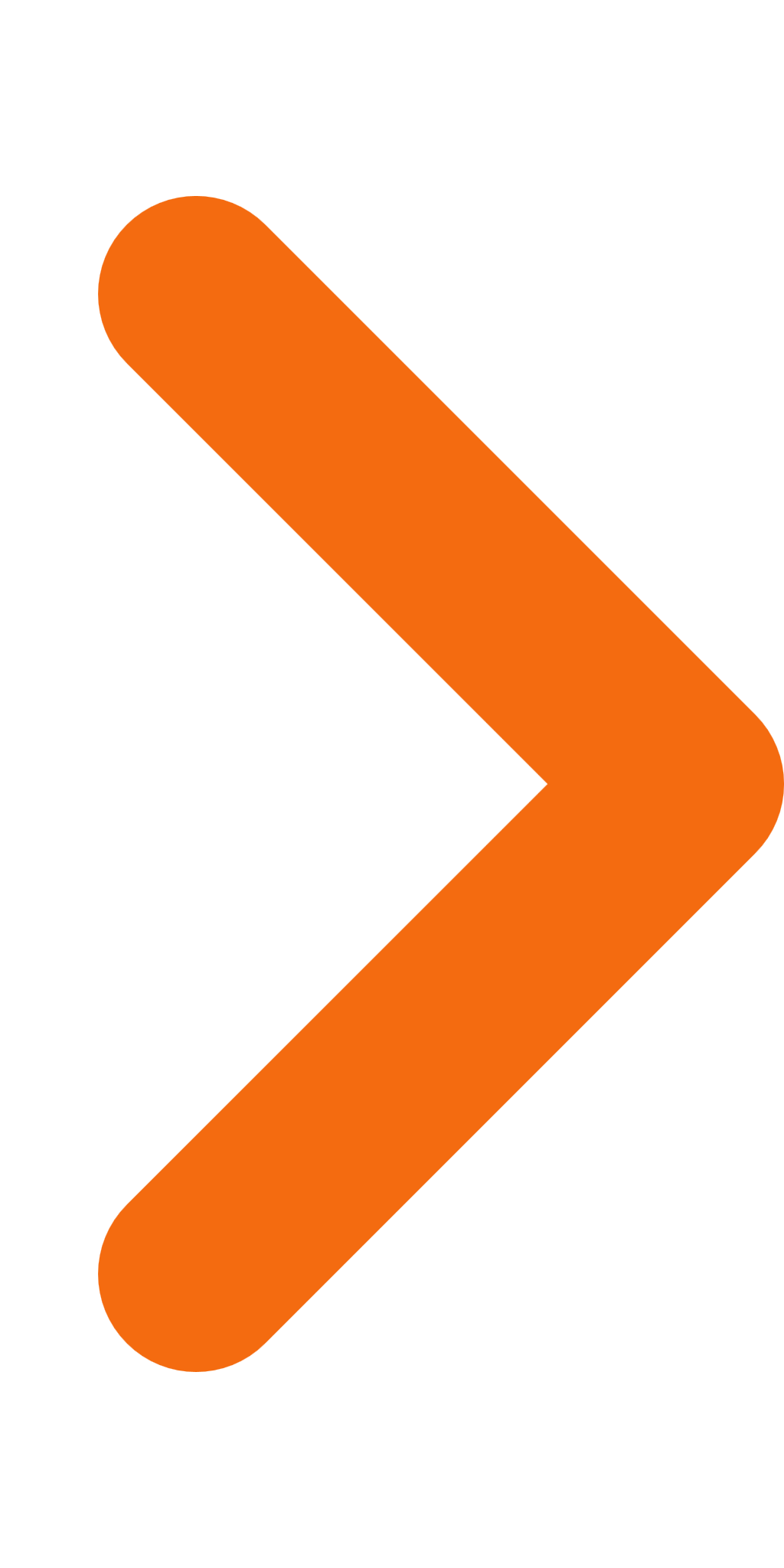 2.20180531 Ingetrokken Motie Burgerparticipatie 2018009077.pdf26-10-2018PDF,1,05 MB3.20180531 Verworpen Motie LB, HvB herinvoering inspreekrecht raadscies 2018009076.pdf26-10-2018PDF,572,24 KB4.20180531 Verworpen Amendement B verkoop gymzaal Franciscusschool 2018009075.pdf26-10-2018PDF,1,28 MB5.20180531 Verworpen Amendemnt A Jaarverslag en Jaarplan Mobiliteitsfonds 2018009074.pdf26-10-2018PDF,1,36 MB6.20180927 Verworpen Amendement C melden vuurwerk overlast 2018014461.pdf26-10-2018PDF,705,31 KB7.20180927 Verworpen Amendement A Herinrichting gebied IKC 2018014459.pdf26-10-2018PDF,1,21 MB8.20180927 Aangenomen Amendement D Afsteken vuurwerk 2018014462.pdf26-10-2018PDF,878,75 KB9.20180927 Aangenomen Amendement B Vitaal Vogelenzang VVD 2018014460.pdf26-10-2018PDF,535,42 KB10.20180508 Verworpen Motie 2 fractie HvB inzake Motie 2 wijziging RvO 2018008134.pdf23-07-2018PDF,590,88 KB11.20180508  verwopen rMotie 3 HvB Aanp weginrichting Velenzangseweg kruispunt Gr Florislaan 2018007878.pdf23-07-2018PDF,884,85 KB12.20180705 Motie 1 GrL, PvdA, D66 beperken milieuschade rubberkorrels kunstgrasvelden 2018010370.pdf10-07-2018PDF,1,30 MB13.20180705 Verworpen Motie Art.169 lid 3 Gemeentewet 2018010369.pdf10-07-2018PDF,1,00 MB14.20180201 Aangenomen Amendement A Ontwerpbestemmingsplan Donkerelaan 285 Wildhoef 2018001905.pdf20-03-2018PDF,1,07 MB15.20180201 Verworpen Amendement D voorkeursvariant Duinpolderweg 2018002102.pdf20-03-2018PDF,2,34 MB16.20180201 Aangenomen Amendement B VVD D66 Ontwerp VVGB Zomerhuis EWH 2018002100.pdf20-03-2018PDF,764,06 KB17.20180308 Aangenomen Motie E bespoedigen schadeafwikkeling grondwerkzaamheden Bijduinhof 2018004234.pdf20-03-2018PDF,71,08 KB18.20180308 Verworpen Motie D HvB voldoende sociale woningen 2018004233.pdf20-03-2018PDF,560,17 KB19.Overzicht Moties en Amendementen 2018 2018000075.pdf20-03-2018PDF,150,80 KB20.20180308 Aangenomen Motie C asfaltfietspaden in Bennebroek en Vogelenzang 2018004232.pdf20-03-2018PDF,1,09 MB21.20180308 Aangenomen Motie B Asfalteren fietspad Leidsevaart Bennebroek 2018004231.pdf20-03-2018PDF,911,25 KB22.20180308 Aangenomen Amendement 12 HvB protocol integriteitsscreening 2018004230.pdf20-03-2018PDF,1.015,90 KB23.20180308 Aangenomen Amendement PvdA D66 VVD GrL Rekenkamercie Communicatiebeleid 2018004229.pdf20-03-2018PDF,1,01 MB24.20180308 Aangenomen Motie A D66, LB Sportnota 2018 2018004228.pdf20-03-2018PDF,1,54 MB25.ingetrokken 2018004227.pdf20-03-2018PDF,61,48 KB26.20180308 Aangenomen Amendement 9 D66 Ontwerp VVGB gezondheidscentrum HOED 2018004226.pdf20-03-2018PDF,920,87 KB27.20180308 Verworpen Amendement 8 LB voorlopig ontwerp stedenbouwkundig plan Reinwaterpark 2018004225.pdf20-03-2018PDF,909,15 KB28.20180308 Aangenomen Amend 7 D66, GrL VVD voorl ontwerp stedenbouwkundig plan Reinwaterpark 2018004224.pdf20-03-2018PDF,1,01 MB29.20180308 Aangenomen Amendement 6 Voorlopig ontwerp stedenbouwkundig plan Reinwater 2018004223.pdf20-03-2018PDF,1,16 MB30.20180308 Aangenomen Amendement 5 Voorlopig ontwerp stedenbouwkundig plan Reinwaterpark 2018004222.pdf20-03-2018PDF,863,77 KB31.20180308 Aangenomen Amendement 4 VVD D66 voorlopig stedenbouwkundig plan Reinwaterpark 2018004221.pdf20-03-2018PDF,1.002,14 KB32.20180308 Aangenomen Amendement GrL voorlopig ontwerp stedenbouwkundig plan Reinwaterplan 2018004220.pdf20-03-2018PDF,735,49 KB33.Verworpen amendement 2 GrL voorlopig stedenbouwkundig plan Reinwaterpark 2018004219.pdf20-03-2018PDF,596,13 KB34.Amendement 1 Verworpen GrL voorlopig ontwerp stedebouwkundigplan Reinwaterpark 2018004218.pdf20-03-2018PDF,954,97 KB